Curriculum VitaeDr. Mohamed Erhayem Email: moh.erhayem@sebhau.edu.ly or v.dean@fsc.sebhau.edu.ly Tel:+218712627929Fax:+218712627929Cell phone: +218-91-159-9-159P.O. Box: 19631, Sebha , Libya 00218https://www.researchgate.net/homewww.linkedin.com/pub/mohamed-erhayem/48/4a0/912https://scholar.google.com.ly/citations?user=iQcyYu8AAAAJ&hl=enالخبرة الادارية والقيادية- موظف بشركة رأس الانوف لتصنيع النفط والغاز 1998 - 2000 م بمختبر البولي ايثلين- موظف بشركة جرمة للتوكيلات الملاحية 2000- – 2002 م بقسم الترجمة- موظف بالتعليم المتوسط بثانوية بن غلبون 2002- – 2003م- معيد بقسم الكيمياء كلية العلوم جامعة سرت 2006 2003 - م بقرار رقم 6 / 2006 م- منسق الدراسة والامتحانات بقسم الكيمياء جامعة سرت- وكيل الشؤون العلمية بجامعة سبها  من 9-5-2018م الي حد الان بقرار وزاري صادر من وزارة التعليم.- عميد كلية العلوم جامعة سبها منذو 2016-2018- وكيل الشؤون العلمية بكلية العلوم جامعة سبها 2014 - 2016 م - عضو اللجنة العلمية بالمؤتمر الدراسات العليا الاول بجامعة سبها 2017 م بقرار رقم 19 / 2016 م- رئيس اللجنة التحضيرية للمؤتمر الدولي الاول للعلوم والتكنولوجيا بجامعة سبها 2018 م- رئيس لجنة التحضير لحفل خريجو جامعة سبها للعام الجامعي 2016 م- رئيس لجنة التحضير لحفل خريجو جامعة سبها للعام الجامعي 2017 م بقرار رقم 305 / 2017 م- عضو لجنة صياغة اللائحة الداخلية بكلية العلوم جامعة سبها 2015 م- رئيس لجنة جمع وتصنيف اللوائح والضوابط المعمول بها في جامعة سبها بكتابة وتنسيق رسائلالدراسات العليا وبحوث البكالوريوس والليسانس والكتب المقدمة للنشر بإدارة المطبوعات والمنشورات و البحوث بمجلات الجامعة واقتراح التعديلات والإضافات لاعتمادها بقرار رقم 636 / 2018 .- عضو لجنة العطاءات بجامعة سبها بقرار من وزير التعليم العالي والبحث العلمي رقم 141 / 2016 م- عضو لجنة الاعمال التحضيرية و الاِشرافية والفنية للاجتماع المنعقد بالجامعة عن البرنامج لحوكمة الجامعات بقرار رقم 496 / 2016 م2. الخبرة التدريسية:- تدريس المقررات بكلية العلوم في الكيمياء لمرحلة البكالوريس ومنها مقررات الكيمياء العامةوالتحليلية والاجهزة الكيميائية CH200, CH301,CH311,CH701,CH711,CH700- تدريس المقررات بكلية العلوم في الكيمياء لمرحلة الماجستير مقررات كيمياء الاجهزة- تدريس مقرر طرق البحوث العلمية لطلبة قسم الكيمياء لمرحلة البكالوريوس- تدريس مقرر طرق البحوث العلمية لطلبة قسم الكيمياء والحيوان والرياضيات لمرحلة الماجستير- الاشرف على عدد من بحوث التخرج في الكيمياء بمرحلة البكالوريوس- الاشرف على عدد من رسائل الماجستير في الكيمياء بمرحلة الدراسات العليا- كتابة عدد من المقالات العلمية ومع مؤلف مع اخرون.- مقيم لعدد من البحوث العلمية للمرحلية البكالوريوس.- مقييم لعدد من الاوراق العلمية في بعض المجلات والمؤتمرات المحلية والعالمية.Employment and Work Experience: 1999-2000: Ras Lanuf Oil and Gas Processing Co. Laboratory Center, Water Analysis Chemist.2000-2001: Ras Lanuf Oil and Gas Processing Co. Laboratory Polyethylene Chemist.2002 -2003: Misurata Secondary School, Misurata City, Teacher.2004- 2007: Chemistry Department, Faculty of Science at Sirte University, Teaching Assistant.2007-2008: Chemistry Department, Faculty of Science at Sirte University, Assistant Lecturer.2008-2013: PhD Chemistry Department at Florida Institute of Technology, FL, USA.2013-2014: Working at Chemistry Department, Sirte University, Libya.2014-unitl now: Working at Chemistry Department, Sebha University, Libya.2014-unitl now: Scientific Affairs at the Faculty of Science, Sebha University, Libya.2016-unitl now: Dean of the Faculty of Science-Designate, Sebha University, Libya.Academic Qualifications: Ph.D. in Chemistry at Chemistry Department, Florida Institute of Technology, FL, USA 2013 M.Sc. in Chemistry at Chemistry Department, Sire University, Sirte City, Libya 2007B.Sc. in Chemistry at Chemistry Department, University of Sebha, Sebha City, Libya; 1996Interests and Experience:General ChemistryOrganic ChemistryAnalytical ChemistryNanoparticlesHeavy metalsActivated carbonThermodynamic, kinetic and isotherm processMembership at:American Chemical Society, ACS Member number: 30154329Asia-Pacific Chemical, Biological & Environmental Engineering Society, APCBEES Member Number:100996Publications: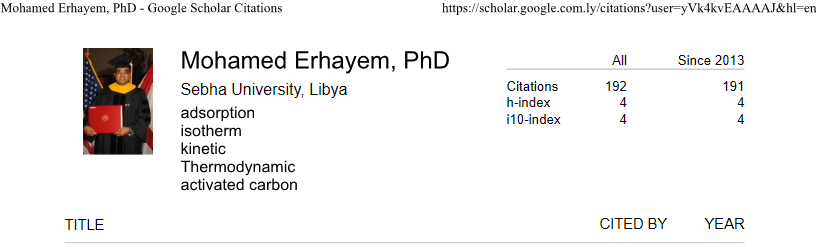 دورة اعداد المتدربين  TOT (معتمدة من البورد الأمريكي الكندي)     	 2016  جهاز الامتصاص الذري                	     2014                              	جامعة سبهاجهاز تحليل العناصر                          2013 		       	جامعة سبهااستخدام برنامج Mathtype		    2015			جامعة سبهااستخدام برنامج   EndNote                2017                                   	جامعة سبهااستخدام template BSc                   2016                                    	جامعة سبهاMembership at:American Chemical Society, ACS Member number: 30154329Asia-Pacific Chemical, Biological & Environmental Engineering Society, APCBEES Member Number:100996  Publications:Erhayem M, and Sohn. M. (2014). Effect of humic acid source on humic acid adsorption onto titanium dioxide nanoparticles, Science of the Total Environment, 470 (471), 92–98. http://dx.doi.org/10.1016/j.scitotenv.2013.09.063Erhayem M, and Sohn. M.  (2014). Stability studies for titanium dioxide nanoparticles upon adsorption of Suwannee River humic and fulvic acids and natural organic matter. Science of the Total Environment, 468 (469), 249–257. Available at ScienceDirect, http://dx.doi.org/10.1016/j.scitotenv.2013.08.038Erhayem M. Adsorption constants of soil and sedimentary humic acids on titanium dioxide nanoparticles. A study by UV–vis, synchronous scan fluorescence and transmission electron, microscopy; American Chemical Society (ACS); 241st ACS National Meeting and Exposition, March 27-31, 2011 [p ENVR-180].Erhayem M. Effect of Naturally Occurring Organic Matter (NOOM) Type and Source on NOOM Adsorption onto Titanium Dioxide Nanoparticles under Varying Environmental ConditionsErhayem M., SHARMA V.K. and M. SOHN. Characterization of humic acids by fluorescence spectroscopy.. 2011, 75th Anniversary Meeting of the Florida Academy of Sciences, USA, ENV-18.Erhayem M., Sharma V.K., M.L. Sohn, and R-A. Doong, Adsorption of Soil and Riverine Humic Acids on Titanium Dixide nanoparticles, 2010, Florida Annual Meeting and Exposition (FAME) 2010, American Chemical Society (ACS), Tampa, Florida, USAAl-Tohami F, Erhayem M, Ali R and Mohamed M. Optimization Parameters for Adsorption of Hg (II) ions onto Carbonized Rosmarinus Officinalis Leaves (ACROL) from Aqueous Solutions. TCSSE International Conference of Science and Technology, Dubai 2014.Erhayem M, Mohamed R, Ghmeid O and Elhmmali M. Effect of Activated Carbon Source from Date Stone on Its Physico-Chemical Properties. International Journal of Chemical Engineering and Applications 7 (3), 178. 2014 6th International Conference on Chemical, Biological and Environmental Engineering (ICBEE 2014) Paris, France and published at SciVerse ScienceDirect. Available at  http://www.icbem.org/ICBEM2014_Program.pdfMohamed R, Mustafa A and Erhayem M. Biosorption of Cr(VI) and Cu(II) by Palm Kernel Powder and Its Potential Application. International Journal of Environmental Science and Development 7 (11), 788-792. 2014 6th International Conference on Chemical, Biological and Environmental Engineering (ICBEE 2014) Paris, France and published at SciVerse ScienceDirect. Available at  http://www.icbem.org/ICBEM2014_Program.pdf Erhayem M, Fatma Al-Tohami and Ragwan Mohamed. Isotherm, kinetic and thermodynamic studies for the sorption of mercury (II) onto activated carbon from Rosmarinus officinalis leaves. American Journal of Analytical Chemistry, 2014, 6 (01), 1.Ragwan Mohamed, Mohamed Erhayem, Khadija Ahmida, Fatma Al-Tohami and Zarouk Abdusallam, Assessment of Heavy Metal Contamination in Soils of Sirte City, Libya 2nd Int'l Conference on Advances in Environment, Agriculture & Medical Sciences (ICAEAM'15), June 11-12, 2015, Antalya (Turkey).  http://dx.doi.org/10.17758/IAAST.A0615017M Zidan, RM Zawawi, M. Erhayem, A Salhin. Electrochemical Detection of Paracetamol Using Graphene Oxide-Modified Glassy Carbon Electrode. Int. J. Electrochem. Sci 9, 7605-7613A Khadija, D Mabroka, AT Fatma, M Erhayem, Z Mohamed. Effect of Physical and Chemical Preparation on Characteristics of Activated Carbon from Agriculture Solid Waste and their Potential Application. International Conference on Chemical, Civil and Environmental Engineering ..M Al-Darmoon, M Erhayem, M Ragwan.Analytical Determination of Nicotine Content in Tobacco Brands in Libyan Markets. International Conference on Chemical, Civil and Environmental Engineering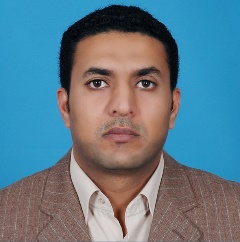 الاسم : محمد ارحيم عمر
الجنسية : ليبي
العنوان : قسم الكيمياء- كلية العلوم - جامعة سبهاالبريد الإلكتروني : moh.erhayem@sebhau.edu.lyالدرجة العلمية : استاذ مساعد